Early European Exploration and Colonization: 1450-1700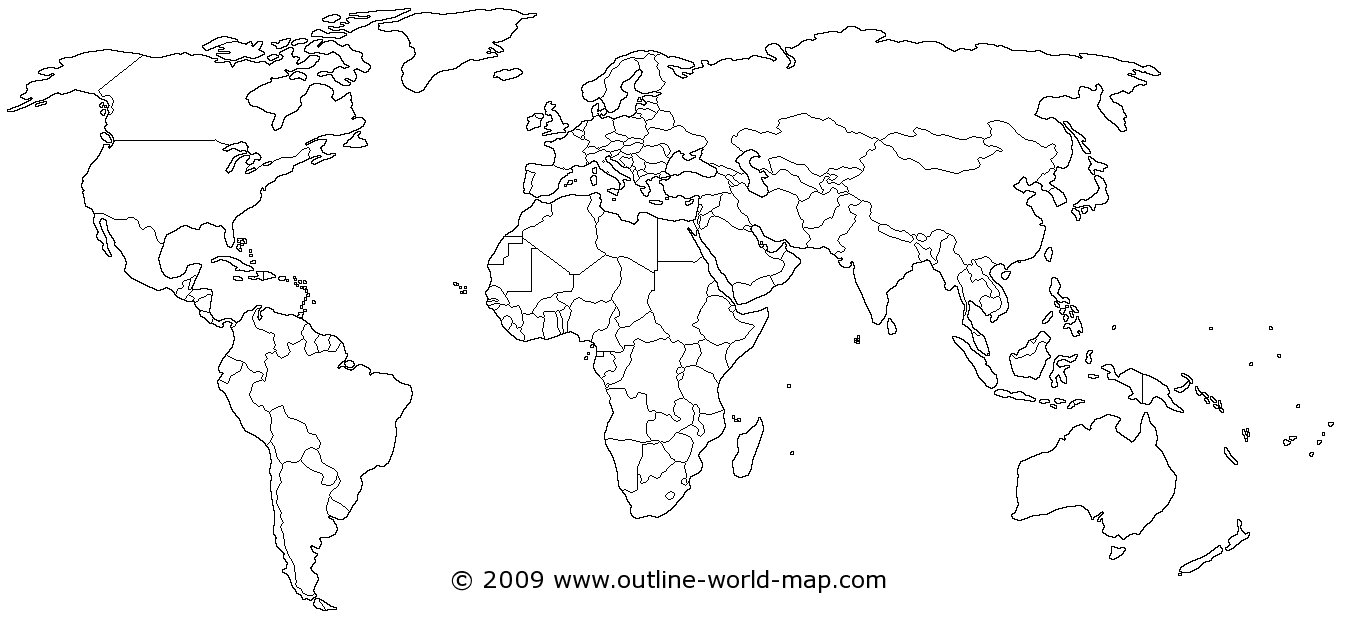 Key: Color and label the following European nations on the map, 			The economics of empire: For each colonial territory, list the variousand color their corresponding early colonial territories.					resources that were desired by European nations and part of 													Triangular Trade (Trans-Atlantic Trade):⃝ England			⃝ Portugal							- African Coasts⃝ France			⃝ The Netherlands						- The Spice Islands/East Indies⃝ Spain											- The Americas												- Asia: China, Japan, Southeast Asia